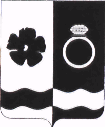 СОВЕТ ПРИВОЛЖСКОГО МУНИЦИПАЛЬНОГО РАЙОНАКОНТРОЛЬНО-СЧЕТНАЯ ПАЛАТА. Приволжск, ул. Революционная дом 63Председатель КСП Тел.8-493-39-4-11-13 sovetpriv@mail.ru                  Исх. №   58– КС                                           от  28.09.2022 гВРИО Главы  Плесского городского поселенияС. В. КорниловойУважаемая Светлана Вячеславовна!направляем Вам Заключение по результатам оценки эффективности предоставления налоговых и иных льгот и преимуществ на территории Плесского городского поселения за период 2020-2021 годы.     Основание для проведения мероприятия: ст. 268.1 Бюджетного кодекса Российской Федерации, ст. 9 Федерального закона № 6-ФЗ «Об общих принципах организации и деятельности контрольно-счетных органов субъектов Российской Федерации и муниципальных образований», Решение  Совета Приволжского муниципального района от 27.05.2015 г                                                      № 53 «Об утверждении Положения о контрольно-счетной палате Приволжского муниципального района». Распоряжение КСП Приволжского муниципального района от 02.06.2017 г № 6 «Об утверждении Стандарта внешнего муниципального финансового контроля «Оценка эффективности предоставления налоговых и иных льгот и преимуществ за счет средств местного бюджета»Предмет мероприятия: предоставление налоговых и иных льгот и преимуществ, определенных представительным органом местного самоуправления.Цель  мероприятия: оценка эффективности предоставления налоговых и иных льгот и преимуществ на территории Плесского городского поселения Приволжского муниципального районаИсследуемый период: 2020-2021 г.Сроки проведения мероприятия:  с 28.09.2022 г. -  30.09.2022 г	При проведении экспертно-аналитического мероприятия  были использованы следующие документы:        Отчет  формы № 5-МН за  2020, 2021 годы, 	Решением Совета Плесского городского поселения от 18.11.2014    № 40 «Об установлении земельного налога»  (в редакции решения Совета Плёсского городского поселения от 25.02.2015 № 10, от 03.02.2016 № 1, от 12.04.2016 № 16, от 07.07.2016 № 29, от 23.11.2018 г. № 38, от 25.11.2019 № 56, от 07.07.2021 №18)	Решением Совета Плесского  городского поселения от 18.11.2014 Г. № 41 «Об установлении налога на имущество физических лиц.(в редакции решения Совета Плёсского городского поселения от 03.02.2016 № 2, от 12.04.2016 № 15, от 22.10.2018 № 34, от 07.07.2021 №19)Общие положенияОбследование эффективности предоставления налоговых и иных льгот и преимуществ подготовлено Контрольно–счетной палатой Приволжского муниципального района,  основная цель проведения данного экспертно-аналитического мероприятия заключается в оценке эффективности предоставления налоговых и иных льгот и преимуществ на территории Плесского  городского поселения за 2021 год.Частью 2 статьи 15 и частью 2 статьи 14 Федерального закона «Об общих принципах организации местного самоуправления в Российской Федерации» установление, изменение и отмена местных налогов и сборов отнесены к вопросам местного значения муниципального района, городского, сельского поселения. Статьей 15 НК РФ установлено, что к местным налогам относятся: земельный налог и налог на имущество физических лиц.Согласно статье  56 Налогового кодекса РФ льготами по налогам и сборам признаются предоставляемые отдельным категориям налогоплательщиков и плательщиков сборов, предусмотренных законодательством о налогах и сборах, преимущества по сравнению с другими налогоплательщиками или плательщиками сборов, включая возможность не уплачивать налог или сбор, либо уплачивать их в меньшем размере.	Имущественные налоги в структуре доходов бюджета Плесского городского поселения за 2021 год (таблица № 1) составляют 10,7% (или 8 799 828,27 рублей) от общей суммы поступления всех доходов, Доходы бюджета от использования имущества, находящегося собственности  Плесского городского поселения  за 2021  год составляют 1,3% (или  1 072 704,16 рублей) от общей суммы поступления всех доходов, в структуре доходов бюджета Плесского городского поселения.    	Согласно отчета об исполнении бюджета Плесского городского поселения  за 2021 год доходы бюджета налога на имущество физических лиц составили 851 343,68 рублей, удельный вес в доходной части составил 1,0 %.            от уплаты земельного налога с организаций,  составили  7 948 484,59 рублей,  удельный вес в доходной части составил 2,7 %.Земельный налог с физических лиц, обладающих земельным участком, составили  6 443 108,25 рублей,  удельный вес в доходной части составил 7,8%.таблица № 1Налоговым Кодексом РФ установлен перечень категорий налогоплательщиков, освобождаемых от уплаты земельного налога. К таким категориям, в частности, отнесены: герои Советского Союза, Российской Федерации, инвалиды I и II групп, инвалиды с детства, физ. лица, имеющие право на соцподдержку в соответствии с Законом о социальной защите граждан, пострадавших от катастрофы на Чернобыльской АЭС, ветераны и инвалиды Великой Отечественной войны, а также ветераны и инвалиды боевых действий. 	Статьей 64 Бюджетного кодекса РФ предоставлено право муниципальными правовыми актами представительного органа муниципального образования вводятся местные налоги, устанавливаются налоговые ставки по ним и предоставляются налоговые льготы по местным налогам в пределах прав, предоставленных представительному органу муниципального образования  о налогах и сборах.Согласно п.2 ст. 387 НК РФ «Устанавливая налог, представительные органы муниципальных определяют налоговые ставки в пределах, установленных настоящей главой в отношении налогоплательщиков-организаций представительные органы муниципальных образований устанавливая налог, определяют также порядок и сроки уплаты налога.Доходы от уплаты налога на землю и налога на имущество физических лиц поступают в бюджет Плесского городского поселения.Основной целью предоставления налоговых льгот явилось оказание поддержки социально незащищенным категориям граждан и снижение расходов органов местного самоуправления, муниципальных учреждений, финансируемых из местного бюджета.Решением Совета Приволжского городского поселения от 18.11.2014    № 40 «Об установлении земельного налога»  в редакции (решения Совета Плёсского городского поселения от 25.02.2015 № 10, от 03.02.2016 № 1, от 12.04.2016 № 16, от 07.07.2016 № 29, от 23.11.2018 г. № 38,   от  25.11.2019 № 56, от 07.07.2021 №18) Ставки  земельного налога установлены в максимальном размере, предусмотренном ст. 394 НК РФ, а именно:           1. На  территории Плёсского городского поселения земельный налог, порядок и сроки уплаты налога за земельные участки, находящиеся в пределах границ Плёсского городского поселения.        2. Установить налоговые ставки в следующих размерах:	1)  0,3  процента  от кадастровой стоимости в отношении земельных участков:- отнесенных к землям сельскохозяйственного назначения или к землям в составе зон сельскохозяйственного использования в населенных пунктах и используемых для сельскохозяйственного производства;- ограниченных в обороте в соответствии с законодательством Российской Федерации, предоставленных для обеспечения обороны, безопасности и таможенных нужд;- занятых жилищным фондом и объектами инженерной инфраструктуры жилищно-коммунального комплекса (за исключением доли в праве на земельный участок, приходящейся на объект, не относящийся к жилищному фонду и к объектам инженерной инфраструктуры жилищно-коммунального комплекса), или приобретённых (предоставленных) для жилищного строительства, за исключением земельных участков, приобретённых (предоставленных) для индивидуального жилищного, строительства, используемых в предпринимательской деятельности;- не используемых в предпринимательской деятельности, приобретённых (предоставленных) для ведения личного подсобного хозяйства, садоводства или огородничества, а также земельных участков общего назначения, предусмотренных Федеральным законом от 29 июля 2017 года № 217 – ФЗ «О ведении гражданами садоводства и огородничества для собственных нужд и о внесении изменений в отдельные законодательные акты Российской Федерации; 	2) 0,5 процента от кадастровой стоимости в отношении земельных участков, предназначенных для размещения объектов образования, науки, здравоохранения и социального обеспечения, физической культуры и спорта, культуры;	 3)  1,5 процента   от кадастровой стоимости в отношении прочих земельных участков.           3. Установить, что кроме налоговых льгот, установленных статьями 391, 395 Налогового кодекса Российской Федерации, в соответствии с статьёй 387 Налогового кодекса Российской Федерации, дополнительно право на налоговую льготу имеют следующие категории налогоплательщиков:	1) организации, учреждения и физические лица, которым предоставлены земли, отведенные под кладбища.	2) ветераны и инвалиды Великой Отечественной войны, а также ветераны и инвалиды боевых действий».            	4. Настоящее решение вступает в силу не ранее чем по истечении одного месяца со дня его официального опубликования и не ранее 1 января 2015 года.По данным отчетов Федеральной налоговой службы «О налоговой базе и структуре начислений по местным налогам» за 2020 год и за 2021 год (форма № 5-МН), таблица № 2Таблица 2на территории Плесского городского поселения Зарегистрировано:в 2020 году – 1932, налогоплательщиков, 51 юридических лиц  и 1881 физическое лицо. в 2021 году – 1938 налогоплательщиков земельного налога, 48 юридических лиц  и 1890 физическое лицо. По сравнению с 2020 годом, общее количество налогоплательщиков земельного налога в 2021 году увеличилось на 6 налогоплательщика или 100,3%Увеличение  произошло за счет увеличения количества налогоплательщиков юридических лиц - 3 и составили 94,1% ,	 физических лиц + 9 и составили 100,5%.Налоговые льготы применялись:в 2020 году – 969 налогоплательщиков,4 юридических лиц и 965 физическое лицо.  в 2021 году – 972 налогоплательщиков,6 юридических лиц и 966 физическое лицо.  По сравнению с 2020 годом, общее количество налогоплательщиков земельного налога в 2021 году увеличилось на 3 налогоплательщика и составили 100,3%Увеличение  произошло за счет увеличения количества налогоплательщиков юридических лиц  +2 и составили 150,0% ,	 физических лиц + 1 и составили 100,1%.Количество земельных участков уточненных в базе данных налоговых органов:в 2020 году – 2242 единиц,199 ед. юридических лиц и 2043 ед. физическое лицо.  в 2021 году – 2261 единиц,186 ед. юридических лиц и 2075 ед. физическое лицо.  По сравнению с 2020 годом, общее количество земельных участков в 2021 году увеличилось на 19 единицы и составили 100,8%юридических лиц -13  и составили 93,5% ,         физических лиц + 32 и составили 101,6%.Налогооблагаемая база по земельному налогув 2020 году ( 1 417 646 единиц)– налогооблагаемая база по земельному налогу составила  1 082 424  для юридических лиц и 335 222 для физических лиц.  в 2021 году ( 1 466 045 единиц) – налогооблагаемая база по земельному налогу составила  1 115 480 для юридических лиц и 350 565 для физических лиц.  По сравнению с 2020 годом, общее количество земельных участков в 2021 году увеличилась  на 48 399  единиц и составили 103,4%.По сравнению с 2020 годом, общее количество земельных участков в 2021 году юридическим лицам увеличилась  на 33 056  единиц и составили 103,1%.По сравнению с 2020 годом, общее количество земельных участков в 2021 году для физических лиц увеличилось на + 15 343  единиц и составили 104,6%Налоговая база с учетом льготв 2020 году сумма предоставленных льгот 1 082 424 тыс.руб.      в 2021 году сумма предоставленных льгот составила 988 455 тыс.руб.,      сумма предоставленных льгот в 2021 году уменьшилась  на 93 969,00 тыс. рублей и составила 91,3%.Налог  на землю, подлежащий уплате в бюджетВ 2020 году был исчислен в общей сумме 7 519 тыс. рублей (в 2021 г – 7 855,00  тыс. руб сумма налога, подлежащего уплате в бюджет по юридическим лицам, увеличилась на  + 508 тыс. рублей, по физическим  лицам, уменьшился на  + 172 тыс. рублейЛьготы по уплате земельного налога (Недоимка) По  состоянию за 2021 г. общая недоимка составила по юридическим лицам 0,0 тыс. руб. (в 2020 г. – 0,0 тыс. руб.).по физическим  лицам 0,0 тыс. руб. (в 2020 г. – 0,0 тыс. руб.).Как видно из приведенных показателей, поступления от уплаты земельного налога недоимки нет.Оценка эффективности налоговых льгот осуществлена КСП на основе следующих критериев:1) бюджетная эффективность - влияние налоговой льготы на формирование доходов,  проявляется в экономии бюджетных расходов на уплату налогов, минимизации встречных финансовых потоков.2) социальная эффективность - социальные последствия налоговой льготы, определяемые показателями, отражающими значимость поддерживаемой с помощью налоговой льготы деятельности налогоплательщика, либо показателями, подтверждающими создание благоприятных условий развития инфраструктуры социальной сферы и повышение социальной защищенности населения (увеличение денежных средств, расходуемых отдельными категориями налогоплательщиков на социально значимые для муниципального образования цели в связи с предоставлением налоговых льгот).	Общая сумма таких льгот составила в 2021 году 0,0 тыс. рублей, в том числепо земельному налогу юридических лиц – 0,0 тыс. рублей, по земельному налогу физических лиц – 0,0 тыс. рублей.Бюджетный эффектКоэффициент бюджетной эффективности рассчитывается по форме:ОП тгБЭ  =	»ОП пп,где:		ОП тг	- объем потерь бюджета Приволжского городского поселения за оцениваемый период в результате предоставления налоговых льгот,ОП тг - объем потерь бюджета Приволжского городского поселения за период, предшествующий оцениваемому, в результате предоставления налоговых льгот;           При значении БЭ больше или равно 1,00 бюджетная эффективность налоговых льгот признается приемлемой (достаточной).         При значении БЭ меньше 1,00 бюджетная эффективность налоговых льгот признается недостаточной (низкой).По земельному налогу юридических лиц БЭ = 0 физических лиц БЭ = 0,0 т. руб. : 0,00 т. руб. = 0	По земельному налогу юридических лиц бюджетная эффективность налоговых льгот признается недостаточной (низкой).	По земельному налогу физических лиц бюджетная эффективность налоговых льгот признается недостаточной (низкой).Социальная эффективностьОценка социальной эффективности налоговых льгот производится по коэффициенту изменения покупательной способности, рассчитываемому по формуле:Сумма налоговой льготы в расчете на одного налогоплательщика 2020 год земельный налог за месяц юридических лиц 0 руб. : 51 налогоплательщика  : 12= 0,00 рублейфизических лиц 0 руб. : 1 881 налогоплательщиков  : 12= 0,00 рублей2021 год земельный налог за месяц юридических лиц 0 руб. : 48 налогоплательщика  : 12= 0,00 рублейфизических лиц 0 руб. : 1890 налогоплательщиков  : 12= 0,00 рублей	Величина  прожиточного минимума в расчете на душу населения а 2020 год – 11 301,00 руб.;	Величина  прожиточного минимума в расчете на душу населения за 2021 год – 11 653,00 руб.;По земельному налогу юридических лиц  (0,00 руб.: 11 653,00 руб.) : (0,00 руб.: 11301,00 руб.) = 0,00По земельному налогу физических лиц (0,00 руб.:  11 653,00 руб.) : (0,00 руб.: 11 301,00 руб.) = 0,00Социальная эффективность определяется социальной направленностью предоставленных налоговых льгот и признана недостаточной (низкой), кроме того направлена на повышение уровня жизни населения (поддержка малообеспеченных и социально незащищенных категорий граждан, повышение покупательской способности населения, снижение доли расходов на уплату обязательных платежей).Обобщенная оценка бюджетной и социальной эффективностиДля всех категорий налогоплательщиков обобщающий коэффициент бюджетной и социальной эффективности налоговых льгот рассчитывается: По земельному налогу юридических лиц  (0,00 +0,00): 2 = 0,00Эффективность льготы земельного налога равна 0,00 бюджетная эффективность налоговых льгот признается недостаточной (низкой).По земельному налогу физических лиц  (0,00 +0,00): 2 = 0,00Эффективность льготы земельного налога юридических лиц меньше 1,00 бюджетная эффективность налоговых льгот признается недостаточной (низкой).По результатам проведённой оценки эффективности и обоснованности налоговых льгот поземельному налогу и налогу на имущество физических лиц принятые льготы признать эффективными. Чтобы не допустить в дальнейшем ухудшения уровня жизни у социально-незащищенных слоев населения, целесообразно сохранить имеющиеся льготы.	Сводная оценка эффективности предоставленных налоговых и иных льгот и преимуществ по состоянию  на 01.01.2022 г.Таблица  № 3Налог на имущество физических лиц  регламентируется главой 32 НК РФ.	Решением Совета Плесского городского поселения от 18.11.2014 г. № 41 «Об установлении налога на имущество физических лиц»  (в редакции решения Совета Плёсского городского поселения от 03.02.2016 № 2, от 12.04.2016 № 15, от 22.10.2018 № 34, от 07.07.2021 №19)с 1 января 2015 года налог на имущество физических лиц на территории Плёсского городского поселения.Объектом налогообложения признается расположенное в пределах Плёсского городского поселения следующее имущество:1) жилой дом;2) жилое помещение (квартира, комната);3) гараж, машино-место;4) единый недвижимый комплекс;5) объект незавершенного строительства;6) иные здание, строение, сооружение, помещение.Жилые строения, расположенные на земельных участках, предоставленных для ведения личного подсобного, дачного хозяйства, огородничества, садоводства, индивидуального жилищного строительства, относятся к жилым домам.Не признается объектом налогообложения имущество, входящее в состав общего имущества многоквартирного дома.Налоговая база в отношении объектов налогообложения определяется исходя из их кадастровой стоимости в соответствии со статьёй 402 Главы 32 Налогового Кодекса Российской Федерации.Налоговые ставки устанавливаются в следующих размерах:1) 0,3 процента в отношении:     жилых домов, частей жилых домов, квартир, частей квартир, комнат;     объектов незавершенного строительства в случае, если проектируемым назначением таких объектов является жилой дом;     единых недвижимых комплексов, в состав которых входит хотя бы один жилой дом;     гаражей и машино - мест, в том числе расположенных в объектах налогообложения, указанных в подпункте 2 настоящего пункта;     хозяйственных строений или сооружений, площадь каждого из которых не превышает 50 квадратных метров и которые расположены на земельных участках, предоставленных для ведения личного подсобного, дачного хозяйства, огородничества, садоводства или индивидуального жилищного строительства.2) 2 процентов в отношении объектов налогообложения, включенных в перечень, определяемый в соответствии с пунктом 7 статьи 378.2 Налогового кодекса Российской Федерации, в отношении объектов налогообложения, предусмотренных абзацем вторым пункта 10 статьи 378.2 Налогового кодекса Российской Федерации, а также в отношении объектов налогообложения, кадастровая стоимость каждого из которых превышает 300 миллионов рублей;3) 0,5 процента в отношении прочих объектов налогообложения. 5. Налогоплательщиками налога (далее налогоплательщики) признаются физические лица, обладающие правом собственности на имущество, признаваемое объектом налогообложения в соответствии со ст. 401 Налогового кодекса Российской Федерации. 6. Установить, что кроме налоговых льгот, установленных статьёй 407 Налогового кодекса Российской Федерации, дополнительно право на налоговую льготу имеют следующие категории налогоплательщиков:дети – сироты и дети, оставшиеся без попечения родителей».             7. Установить следующие налоговые вычеты при определении налоговой базы:7.1. налоговая база по налогу в отношении квартиры определяется как ее кадастровая стоимость, уменьшенная на величину кадастровой стоимости 20  квадратных метров общей площади этой квартиры;  налоговая база в отношении комнаты определяется как ее кадастровая стоимость, уменьшенная на величину кадастровой стоимости 10 квадратных метров площади этой комнаты;  налоговая база в отношении жилого дома определяется как его кадастровая стоимость, уменьшенная на величину кадастровой стоимости 50 квадратных метров общей площади этого жилого дома; налоговая база в отношении единого недвижимого комплекса, в состав которого входит хотя бы одно жилое помещение (жилой дом), определяется как его кадастровая стоимость, уменьшенная на 1 000 000 рублей.	8. Лица, имеющие право на льготы, указанные в пункте 6 настоящего решения, самостоятельно представляют необходимые документы в налоговые органы. 	9. Настоящее решение вступает в силу не ранее чем по истечении  одного месяца со дня его официального опубликования и не ранее 1 января 2015 года.	Выводы по результатам проведения настоящего экспертно-аналитического мероприятия:  Льготы, предоставленные физическим лицам по налогу на землю, имеют исключительно социальную направленность, являются большим моральным фактором и могут быть признаны эффективными, чтобы не допустить в дальнейшем ухудшения уровня жизни у социально-незащищенных слоев населения, целесообразно сохранить имеющиеся льготы.Председатель КСППриволжского муниципального района:         О. Л. ОрловаРЕЕСТРпредоставленных налоговых и иных льгот и преимуществ по состояниюна 01.01.2022 г   Наименование показателяИсполнение за отчетный период2021 г   Наименование показателяИтогоУдельный вес в  %Доходы бюджета, всего82 337 188,40100,0НАЛОГОВЫЕ И НЕНАЛОГОВЫЕ ДОХОДЫ44 564 959,3854,1НАЛОГИ НА ИМУЩЕСТВО8 799 828,2710,7Налог на имущество физических лиц, взимаемый по ставкам, применяемым к объектам налогообложения, расположенным в границах городских поселений851 343,681,0Земельный налог с организаций, обладающих земельным участком, расположенным в границах городских поселений7 948 484,599,7Земельный налог с физических лиц, обладающих земельным участком, расположенным в границах городских поселений6 443 108,257,8ДОХОДЫ ОТ ИСПОЛЬЗОВАНИЯ ИМУЩЕСТВА, НАХОДЯЩЕГОСЯ В ГОСУДАРСТВЕННОЙ И МУНИЦИПАЛЬНОЙ СОБСТВЕННОСТИ1 072 704,161,32021 г.2021 г.2020 г.2020 г.                           Земельный налог                           Земельный налог                           Земельный налог                           Земельный налог                           Земельный налогюридическое лицофизических лиц,юридическое лицофизических лиц,Количество налогоплательщиков земельного налога в т.ч.481 890511 881Не применяются налоговые льготы431 550481 524Применяются налоговые льготы69664965Количество земельных участков уточненных в базе данных налоговых органов1862 0751992 043Количество земельных участков к которым предъявлен налог к уплате1071 7361221 700Налогооблагаемая база по земельному налогу1 115 480350 5651 082 424335 222Налоговая база по земельному налогу с учетом льгот 988 4551 082 424Сумма налога подлежащая уплату в бюджет6 3141 5415 8061 713Льгота по уплате земельного налога (Недоимка)0000№ п/пНаименование категории платильщиков, получателейСумма выпадающих (недополученных) доходов бюджетаСумма бюджетной (социальной)эффективностиОценка Эффективности налоговых и иных льгот и преимуществ1юридических лиц0,000,00недостаточной (низкой).2физических лиц0,000,00недостаточной (низкой).№ п/пВид налога, экономической категорииСодержание льготыСодержалие льготыНПА1Земельный налог1)Герои Совете. Союза, Герои РФ, полные кавалеры ордена Славы;2) инвалиды I и 11 групп инвалидности;3) инвалиды с детства;4)физ.лица подвергшие радиации5)бывшие узники гетто и др.6)физ.лиц, принимав, в составе подразделений особого риска непосред.участие в испытаниях ядерн. и термоядер, оружия, ликвид. аварий ядерных установок на средствах вооруж. и военных объектах7) физ.лиц, получившие или перенесшиелучевую болезнь или ставших инвалидами врезультате испытаний8) учрежд. здравоохр., образования, культуры, физич. культуры и спорта, ОМСУ9)  организации, учрежд. и физич. лица, которым предоставлены земли, отведенные под кладбища и полигоны по утилизации бытовых отходов;10) ветераны и инвалиды Великой Отечественной войны, а также ветераны иинвалиды боевыхОсвобождение на100%Решением Совета Приволжского городского поселения от 18.11.2014    № 40 «Об установлении земельного налога»  в редакции (решения Совета Плёсского городского поселения от 25.02.2015 № 10, от 03.02.2016 № 1, от 12.04.2016 № 16, от 07.07.2016 № 29, от 23.11.2018 г. № 38,   от  25.11.2019 № 56, от 07.07.2021 №18)2Налог наимуществофизическихлиц.дети-сироты и дети,оставшиеся безпопечения родителейОсвобождение на100%Решением Совета Плесского городского поселения от 18.11.2014 г. № 41 «Об установлении налога на имущество физических лиц»  (в редакции решения Совета Плёсского городского поселения от 03.02.2016 № 2, от 12.04.2016 № 15, от 22.10.2018 № 34, от 07.07.2021 №19)